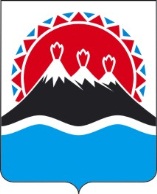 г. Петропавловск-Камчатский		                        «__» _______ 2019  года Об осуществлении полномочий заказчика Министерством социального развития и труда Камчатского края и подведомственными ему учреждениями В соответствии с пунктом 4 части 5 статьи 26 Федерального закона от 05.04.2013 № 44-ФЗ «О контрактной системе в сфере закупок товаров, работ, услуг для обеспечения государственных и муниципальных нужд», постановлением Правительства Камчатского края от 05.09.2019 № 390-П «О признании утратившими силу отдельных постановлений Правительства Камчатского края» ПРИКАЗЫВАЮ:Установить, что Министерство социального развития и труда Камчатского края и подведомственные ему учреждения – Краевое государственное казенное учреждение «Государственное юридическое бюро Камчатского края», Краевое государственное казенное учреждение «Камчатский центр по выплате государственных и социальных пособий» и Краевое государственное казенное учреждение «Камчатский ресурсный центр системы социальной защиты населения» осуществляют полномочия заказчика самостоятельно.         2. Признать утратившим силу приказ Министерства социального развития и труда Камчатского края от 21.12.2016 № 1406-п «Об осуществлении полномочий заказчика Министерством социального развития и труда Камчатского края и подведомственными ему учреждениями».         3. Настоящий приказ вступает в силу через 10 дней после дня его официального опубликования.Министр					                                                   Е.С. МеркуловСОГЛАСОВАНОИсп.:Валентина Васильевна Реутова 42-78-72МИНИСТЕРСТВО СОЦИАЛЬНОГО РАЗВИТИЯ И ТРУДА КАМЧАТСКОГО КРАЯПРИКАЗ № __Начальник отдела планирования и финансирования Министерства социального развития и труда Камчатского краяТ.В. ФедоренкоЗаместитель начальника отдела юридического и кадрового обеспечения Министерства социального развития и труда Камчатского краяО.Г. Карулина